Grundschule Fürstenau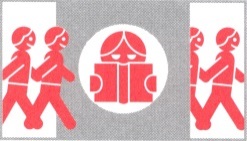 Bürgerschützenstr. 7		49584 FürstenauTel. 05901/50129-4    Fax 05901/50129-69    e-mail: gs.fuerstenau@t-online.de    www.grundschulefuerstenau.deInformation zum EssensgeldAls Ganztagsschule bieten wir den SchülerInnen die Möglichkeit, im Abo (wenigstens 4 Tage in der Woche) in der Schule ein Mittagessen zu bekommen. Die Kosten für ein Essen betragen:Essen im Abo: 1. Kind: 2,75 €, 2. Kind: 2,50 €, ab 3. Kind: 2,00 €Teilnahme wahlweise am Essen (kein festgelegter Tag): 3,00 €Aus organisatorischen Gründen wird das Essensgeld im SEPA-Lastschriftenverfahren erhoben. Die Abbuchung erfolgt monatlich von Ihrem Konto, jeweils zum Monatsanfang des Folgemonats. Wenn die SchülerInnen unentschuldigt zum Essen fehlen, wird das Essen trotzdem abgebucht, also bitte rechtzeitig im Sekretariat abmelden!Für Inhaber eines Bildungsgutscheines entfällt seit dem 01.08.2019 der bisherige Eigenanteil in Höhe von 1 €/Mittagessen. Die Kosten des Mittagessens werden für leistungsberechtigte Kinder seit August 2019 in voller Höhe übernommen. Voraussetzung hierfür ist die Abgabe des Bildungsgutscheins im Sekretariat.----------------------------------------------------------------------------------------------------------	□  Tagesessen: □ Mo  □ Di  □ Mi  □ Do 	□  Abo-Essen 4 Tage
	SEPA-LastschriftSamtgemeinde Fürstenau Gläubiger ID: DE36ZZZ00000173339 (Zahlungsempfänger)Hiermit ermächtige ich Sie widerruflich, das von mir zu entrichtende Essensgeld für mein(e) Kind(er) mittels Lastschrift einzuziehen. (Bitte alle Kinder angeben, die an der Mittagsverpflegung der Grundschule Fürstenau teilnehmen, auch Geschwisterkinder, die die Mittagsverpflegung an einer anderen Schule der Samtgemeinde Fürstenau beanspruchen!!)______________________________________________	__________________________(Vorname, Name)	(Klasse, evtl. Schule)______________________________________________	__________________________(Vorname, Name)	(Klasse, evtl. Schule)______________________________________________	__________________________(Vorname, Name)	(Klasse, evtl. Schule)bei Fälligkeit zu Lasten meines Girokontos IBAN.:__________________________________bei der____________________________________	_____________________________               (BIC/Bezeichnung kontoführenden Kreditinstituts)	                            (Kontoinhaber)_________________________________________________________________________(Name, Adresse d. Erziehungsberechtigten)________________________	_____________________________________(Ort, Datum)	(Unterschrift eines Erziehungsberechtigten)
Information über die Verarbeitung personenbezogener Daten nach Art. 14 Datenschutz-Grundverordnung (DS-GVO)Die personenbezogenen Daten Ihres Kindes (Name, Vorname, Klasse) sowie Ihre Bankverbindung und Adresse werden durch die Samtgemeinde Fürstenau, FB 4 erhoben, verarbeitet und gespeichert. Diese Daten hat die Samtgemeinde Fürstenau bei Ihrer Schule erhoben. Rechtsgrundlage der Verarbeitung ist Ihre umseitige Einwilligungserklärung.Die Verarbeitung der personenbezogenen Daten dient ausschließlich dem Zweck der Mittagsverpflegung. Es erfolgt keine Weitergabe Ihrer personenbezogenen Daten an Dritte. Ihre Daten werden nach den gesetzlichen Vorschriften gelöscht. Weitere Informationen zum Datenschutz erhalten Sie auf der Homepage der Samtgemeinde Fürstenau unter Datenschutzhinweise.Die Samtgemeinde Fürstenau als verantwortliche Stelle können Sie per E-Mail unter info@fuer-stenau.de bzw. postalisch unter Samtgemeinde Fürstenau, Datenschutzbeauftragter, Schloßplatz 1, 49584 Fürstenau, kontaktieren. Sie können, soweit die gesetzlichen Voraussetzungen vorliegen, gegenüber der Samtgemeinde Fürstenau folgende Rechte geltend machen:Recht auf AuskunftRecht auf Berichtigung oder LöschungEinschränkung der VerarbeitungWiderspruchsrecht gegen die Verarbeitung